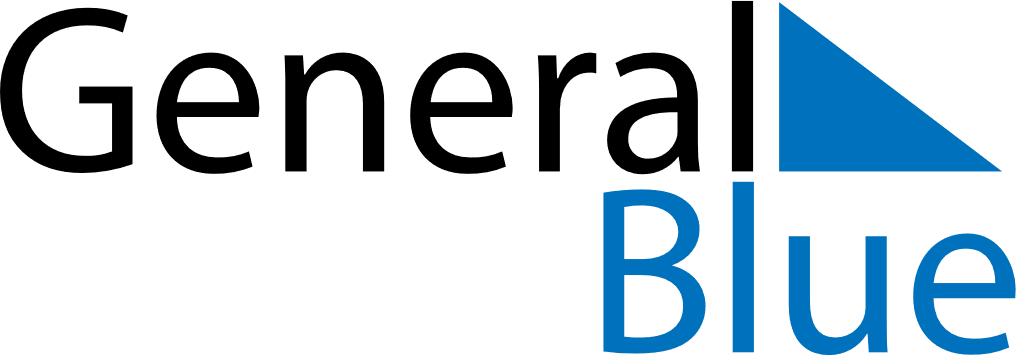 November 2021November 2021November 2021November 2021November 2021DominicaDominicaDominicaDominicaDominicaDominicaDominicaDominicaSundayMondayTuesdayWednesdayThursdayFridaySaturday123456Independence DayNational Day of Community Service789101112131415161718192021222324252627282930NOTES